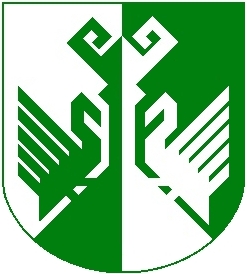 от 24 апреля 2018 года № 155О распределении бюджетных ассигнований муниципального дорожного фонда муниципального образования «Сернурский муниципальный район»Во исполнения постановления от 12 марта 2018 года № 104 «Об утверждении перечня автомобильных дорог с твердым покрытием, подлежащих ремонту в 2018 г. в Сернурском муниципальном районе»,  постановления от 11 апреля 2018 года № 126 «О внесении изменений в постановление администрации Сернурского муниципального района от 12 марта 2018 года № 104 «Об утверждении перечня автомобильных дорог с твердым  покрытием, подлежащих ремонту в 2018 г. в Сернурском муниципальном районе» администрация Сернурского муниципального района постановляет:1. Утвердить распределение бюджетных ассигнований муниципального дорожного фонда муниципального образования «Сернурский муниципальный район» бюджетам муниципальных образований Сернурского муниципального района для финансирования капитального ремонта и ремонта автомобильных дорог общего пользования в 2018 году (Приложение 1).2. Контроль за исполнением настоящего постановления возложить на первого заместителя главы администрации Сернурского муниципального района Кугергина А.В.3. Настоящее постановление вступает в силу со дня его подписания.Глава администрации      Сернурскогомуниципального района                                                    С. Адиганов                                                                                                УТВЕРЖДЕН                                                                                                                        постановлением администрации                                                                                                              Сернурского муниципального района                                                                                                                           от 24 апреля 2018 года № 155Распределение бюджетных ассигнований муниципального дорожного фонда муниципального образования «Сернурский муниципальный район»Шабдарова Т.Г.(83633)9-71-42          СОГЛАСОВАНОПервый  заместитель главы администрации Сернурскогомуниципального района                                                                     А.В.Кугергин  24.04.2018     Руководитель отдела организационно-правовой работы  и кадровадминистрации Сернурского муниципального района                                                                            С.Э.Садовина 24.04.2018ШЕРНУРМУНИЦИПАЛЬНЫЙ  РАЙОНЫНАДМИНИСТРАЦИЙЖЕАДМИНИСТРАЦИЯ СЕРНУРСКОГО МУНИЦИПАЛЬНОГО РАЙОНАПУНЧАЛПОСТАНОВЛЕНИЕ№ п/пНаименование муниципального образованияСумма бюджетных ассигнований, тыс. руб.1.МО «Городское поселение Сернур», ул. Коммунистическая2293,32.МО «Городское поселение Сернур», ул. Казанская1485,53.МО «Казанское сельское поселение», ул. Кооперативная1970,1Итого:5748,9